Kulturnettverket Innlandet, Hedmark og Stange jeger- og fiskeforeningønsker velkommen tilFiskeukeOnsdag 21. mai, torsdag 22.mai og fredag 23.mai 2014 3 dager på Bergsjøen i Stange med tema fisk og fiske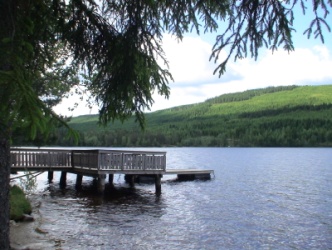 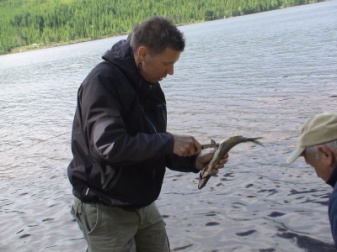 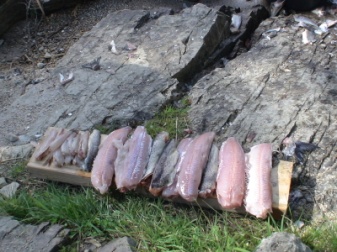 ProgramAktiviteter fra kl 11- 14: Sette ut og ta inn garn og kuperStangfiske fra land eller båtRo båtNatursti med premieringSosialt samvær, nyte naturen og vårenStange jeger- og fiskeforening har to personer til stede for å lære/ veilede oss i de forskjellige aktivitetene og svare på spørsmål. Lunsj:  Egenfisket fisk med tilbehør. Vi renser/ analyserer og griller fisken vi får. Arrangør tar med tilbehør til fisken.Ta med FiskeutstyrKniver til sløying av fiskStoler eller sitteunderlagKaldt og varmt drikke + evt ”biteti” til kaffenPåmeldingHver kommune/ post har ansvar for å ta imot påmelding som samlet sendes arrangør. Videre organisere transport og ledsage sine deltakere i aktivitetene. Arrangementet er åpent for personer med tilknytning til kulturnettverket i regi av Sanderud, DPS og/ eller kommunalt tjenestetilbud innen psykisk helse.Påmeldingsfrist til arrangør innen 19. mai 2014Oppgi hvilken dag dere kommer og ca hvor mange dere er. Sendes per e- post til Line M. Libak: line.merete.libak@sykehuset-innlandet.no     tlf 91 63 74 51